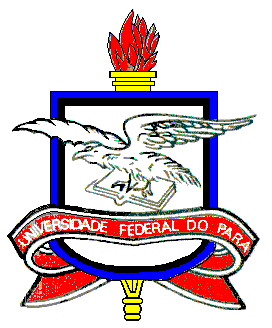 UNIVERSIDADE FEDERAL DO PARÁ - UFPANÚCLEO DE MEIO AMBIENTE - NUMAPROGRAMA DE FORMAÇÃO INTERDISCIPLINAR EM MEIO AMBIENTE – PROFIMACURSO DE ESPECIALIZAÇÃO EM GESTÃO DE CIDADES E SUSTENTABILIDADE – PROFIMA XLVIIIDisciplinasCarga HoráriaProfessoresPeríodo PrevistoMódulo 1: Arcabouço Teórico-Conceitual1Desenvolvimento Sustentável e Cidades 30Dr. Norbert Fenzl  12 a 19/03/20182Projetos de Desenvolvimento, Contradições Sociais e (re)configuração das Cidades30Dr. André Farias 02 a 09/04/20183Relações entre os Espaços Urbano e Rural 30Dr. Otávio do Canto23 a 30/04/20184Cidades e Metrópoles Sustentáveis30Dr. Gilberto Rocha 14 a 21/05/2018Módulo 2: Política e Legislação Urbano-Ambiental5Legislação Urbana e das Cidades30Dr. Rodolpho Bastos 04 a 11/06/20186Políticas Públicas Ambientais e a Cidade30Dr. Socorro Flores 08 a 15/01/20187Governança Urbana e da Cidade30Dr. Mário Vasconcellos 25/06 a 02/07/2018Módulo 3: Sustentabilidade das Cidades8Cidade Sustentável para Água30Dr. Ronaldo Mendes 06 a 13/08/20189Saúde, Meio Ambiente e Cidade30Dr. Wagner Barbosa 27/08 a 03/09/201810Segurança Alimentar e Cidade30Dr. Rosana Maneschy 15 a 22/10/201811Educação para Gestão Ambiental Urbana 30Dr. Sérgio Moraes 12Visitas Técnicas30Dr. Rodolpho Bastos 05 a 12/11/2018Módulo 4: Pesquisa e Elaboração de TCC13Metodologia de Pesquisa e Diagnósticos para elaboração de Projetos de Intervenção e Elaboração de Artigos Científicos30Dr. Mário Vasconcellos 26/11 a 03/12/201814Trabalho de Conclusão de Curso(*) – Diagnóstico Ambiental; Projeto de Intervenção ou Artigo Analítico60Todos os Professores Acima e ConvidadosDezembro a Fevereiro